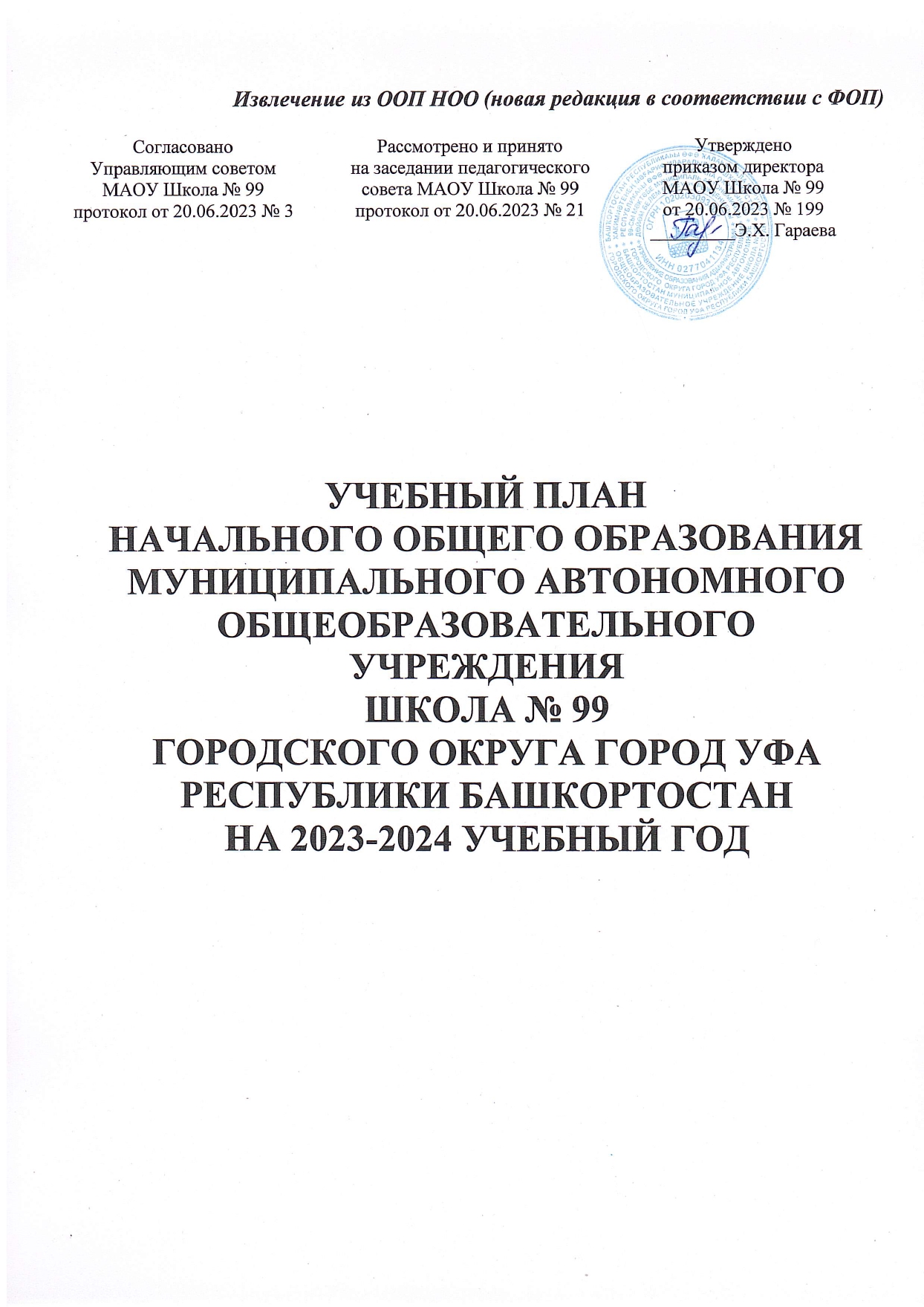 ПОЯСНИТЕЛЬНАЯ ЗАПИСКАУчебный план начального общего образования Муниципального автономного общеобразовательного учреждения Школа № 99 городского округа город Уфа Республики Башкортостан (далее - учебный план) для 1-4 классов, реализующих основную образовательную программу начального общего образования, соответствующую ФГОС НОО (приказ Министерства просвещения Российской Федерации от 31.05.2021 № 286 «Об утверждении федерального государственного образовательного стандарта начального общего образования»), фиксирует общий объём нагрузки, максимальный объём аудиторной нагрузки обучающихся, состав и структуру предметных областей, распределяет учебное время, отводимое на их освоение по классам и учебным предметам.Учебный план является частью образовательной программы Муниципального автономного общеобразовательного учреждения Школа № 99 городского округа город Уфа Республики Башкортостан (далее – МАОУ Школа № 99), разработанной в соответствии с ФГОС начального общего образования, с учетом Федеральной образовательной программы начального общего образования, и обеспечивает выполнение санитарно-эпидемиологических требований СП 2.4.3648-20 и гигиенических нормативов и требований СанПиН 1.2.3685-21.Учебный год в МАОУ Школа № 99 начинается 01.09.2023 и заканчивается 24.05.2024. Продолжительность учебного года в 1 классе - 33 учебные недели, во 2-4 классах – 34    учебные недели.Максимальный объем аудиторной нагрузки обучающихся в неделю составляет в 1 классе -  21 час, во 2 – 4 классах – 23 часа.Образовательная недельная нагрузка распределяется равномерно в течение учебной недели,   при этом объем максимально допустимой нагрузки в течение дня составляет:для обучающихся 1-х классов - не превышает 4 уроков и один раз в неделю - 5 уроков.для обучающихся 2- 4-х классов - не более 5 уроков.Распределение учебной нагрузки в течение недели строится таким образом, чтобы наибольший ее объем приходился на вторник и (или) среду. На эти дни в расписание уроков включаются предметы, соответствующие наивысшему баллу по шкале трудности либо со средним баллом и наименьшим баллом по шкале трудности, но в большем количестве, чем в остальные дни недели.Изложение нового материала, контрольные работы проводятся на 2 - 4-х уроках в середине учебной недели. Продолжительность урока (академический час) составляет 40 минут, за исключением 1 класса.Обучение в 1-м классе осуществляется с соблюдением следующих дополнительных требований:учебные занятия проводятся по 5-дневной учебной неделе и только в первую смену;использование «ступенчатого» режима обучения в первом полугодии (в сентябре, октябре по 3 урока в день по 35 минут каждый, в ноябре-декабре по 4 урока по 35 минут каждый; январь - май по 4 урока по 40 минут каждый);продолжительность выполнения домашних заданий составляет во 2-3 классах - 1,5 ч., в 4 классах - 2 ч.С целью профилактики переутомления в календарном учебном графике предусматривается чередование периодов учебного времени и каникул. Продолжительностьканикул в течение учебного года составляет не менее 30 календарных дней, летом — не менее 8 недель. Для первоклассников предусмотрены дополнительные недельные каникулы в середине третьей четверти.Учебные занятия для учащихся 2-4 классов проводятся по 5-и дневной учебной неделе.Учебный план для 1-4 классов состоит из двух частей — обязательной части и части, формируемой участниками образовательных отношений. Обязательная часть учебного плана определяет состав учебных предметов обязательных предметных областей. Часть учебного плана, формируемая участниками образовательных отношений, обеспечивает реализацию индивидуальных потребностей обучающихся. Время, отводимое на данную часть учебного плана внутри максимально допустимой недельной нагрузки обучающихся, может быть использовано на проведение учебных занятий, обеспечивающих различные интересы обучающихся.В МАОУ Школа № 99 языком обучения является русский язык.По заявлению родителей (законных представителей) несовершеннолетних обучающихся осуществляется изучение родного (русского) и родного (башкирского) языка, литературного чтения на родном (русском) языке и родном (башкирском) языке, «Государственного (башкирского) языка Республики Башкортостан».При изучении предметной области «Основы религиозных культур и светской этики» выбор одного из учебных модулей осуществляются по заявлению родителей (законных представителей) несовершеннолетних обучающихся. В 2023-2024 учебном году реализуется учебный модуль «Основы светской этики». Важнейшей составляющей курса является духовно-нравственное воспитание и развитие личности, принимающей нравственные ценности, принятые в обществе и действующей согласно им, ценящей опыт предшествующих поколений, желающей беречь культурное и историческое наследие предков, любящей свое Отечество, уважающей образ жизни, нравы и традиции народов, его населяющих.При изучении предметной области «Искусство» учебные предметы «Изобразительное искусство» и «Музыка» в 1-х, 2-х, 3-х, 4-х классах изучаются по 0,5 часа в неделю за счет урочной деятельности и по 0,5 часа – за счет внеурочной деятельности.При изучении предметной области «Технология» учебный предмет «Технология» в 4- х классах изучается по 0,5 часа в неделю за счет урочной деятельности и по 0,5 часа – за счет внеурочной деятельности.При изучении   предметной   области «Физическая   культура»  учебный   предмет«Физическая культура» в 1-3-х классах изучается по 2 часа в неделю за счет урочной деятельности и по 1 часу – за счет внеурочной деятельности, в 4-х классах – 1,5 часа в неделю за счет урочной   деятельности и по 1,5 часа – за счет внеурочной деятельности.При изучении предметов «Государственный (башкирский) язык Республики Башкортостан», «Иностранный язык (английский)» осуществляется деление учащихся на подгруппы при наполняемости 25 человек и более. При проведении занятий по родному (башкирскому) языку и литературному чтению на родном (башкирском) языке формируются сводные группы обучающихся по учебным параллелям. В основной образовательной программе НОО предусмотрены занятия по внеурочной деятельности. Часы, отводимые на внеурочную деятельность направлены на реализацию различных форм организации занятий, отличных от урочной системы обучения (до 10 часовв неделю по направлениям развитии личности). Они могут быть реализованы как в течение учебной недели, так и в период каникул, в выходные и нерабочие праздничные дни. Время, отведённое на внеурочную деятельность, не учитывается при определении максимально допустимой недельной нагрузки обучающихся. Формы организации и объем внеурочной деятельности для обучающихся при освоении ими программы начального общего образования определены в плане внеурочной деятельности с учетом образовательных потребностей и интересов обучающихся, запросов родителей (законных представителей) несовершеннолетних обучающихся, возможностей МАОУ Школа № 99.В соответствии с требованиями ФГОС НОО обязательная часть основной образовательной программы (ООП) начального общего образования составляет 80% от общего объема ООП, а часть, формируемая участниками образовательных отношений–20%. Для достижения данного соотношения используются возможности учебного плана, внеурочной деятельности, внеклассной работы (организация классных часов, внеклассных мероприятий, экскурсий, проектной деятельности и т.д.).Промежуточная аттестация – процедура, проводимая с целью оценки качества освоения обучающимися части содержания (четвертное оценивание) или всего объема учебной дисциплины за учебный год (годовое оценивание).Промежуточная/годовая аттестация обучающихся осуществляется в соответствии с календарным учебным графиком.Все предметы обязательной части учебного плана оцениваются по четвертям. Предметы из части, формируемой участниками образовательных отношений, являются без отметочными и оцениваются «зачет» или «незачет» по итогам четверти.Промежуточная аттестация проходит на последней учебной неделе четверти. Формы и порядок проведения промежуточной аттестации определяются «Положением о формах, периодичности и порядке текущего контроля успеваемости и промежуточной аттестации обучающихся» Муниципального автономного общеобразовательного учреждения Школа № 99 городского округа город Уфа Республики.Четвертная аттестация, годовая аттестация могут проводиться в следующих формах: Оценивание младших школьников в течение первого года обучения осуществляются в форме словесных качественных оценок на критериальной основе, в форме письменных заключений учителя, по итогам проверки самостоятельных работ.Аттестация в 1 классе проходит на основании результатов обучения в 1 классе без выставления оценок.Итоговая отметка за четверть во 2-4 классах определяется как среднее арифметическое текущих отметок и выставляется в соответствии с правилами математического округления, годовая аттестация определяется как среднее арифметическое четвертных отметок.Освоение основных образовательных программ начального общего образования завершается итоговой аттестацией. Нормативный срок освоения ООП НОО составляет 4 года.Распределение часов учебного плана начального общего образования на 2023 – 2024 учебный год (недельное)Распределение часов учебного плана начального общего образования на 2023 – 2024 учебный год (годовое)КлассОбязательная часть ООПОбязательная часть ООПЧасть ООП, формируемая участниками образовательных отношенийЧасть ООП, формируемая участниками образовательных отношенийКлассКол-во часов% от общего объемаКол-во часов% от общего объема12180,8%519,2%22379,3%620,6%32379,3%620,6%42379,3%620,6%итого9080,0%2320,0%КлассПредметПериодичностьпромежуточной аттестацииФорма промежуточной аттестации1-е классыРусский языкВ конце годаКонтрольный диктант1-е классыМатематика В конце годаКонтрольная работа1-е классыЛитературное чтениеВ конце годаПроверка техники чтения2-4-е классыРусский языкОдин раз в четверть Контрольный диктант2-4-е классыЛитературное чтениеОдин раз в полугодиеПроверка техники чтения2-4-е классыРодной языкОдин раз в полугодиеДиагностическая работа2-4-е классыЛитературное чтение на родном языкеОдин раз в полугодиеДиагностическая работа2-4-е классыГосударственный (башкирский) язык Республики БашкортостанОдин раз в полугодиеКонтрольная работа2-4-е классыИностранный языкОдин раз в четвертьТестирование2-4-е классыМатематикаОдин раз в четвертьКонтрольная работа2-4-е классыОкружающий мирОдин раз в полугодиеТестирование2-4-е классыОРКСЭ (4 класс)Один раз в полугодиеПроект2-4-е классыТехнологияОдин раз в полугодиеТворческая работа2-4-е классыМузыкаОдин раз в полугодиеТестирование2-4-е классыИзобразительноеискусствоОдин раз в полугодиеТворческая работа2-4-е классыФизическая культураОдин раз в триместрСдача нормативов2-4-е классыВ начале и конце годаВ начале и конце годаКомплексная работа по проверке формирования метапредметных действий (УУД)Предметные областиУчебные предметыКоличество часов в неделюКоличество часов в неделюКоличество часов в неделюКоличество часов в неделюКоличество часов в неделюОбязательная частьОбязательная часть1аб2аб3аб4абвсегоРусский язык илитературное чтениеРусский язык555520Русский язык илитературное чтениеЛитературное чтение333312Родной язык илитературное чтение на родном языкеРодной (русский) язык11114Родной язык илитературное чтение на родном языкеРодной (башкирский) язык11114Родной язык илитературное чтение на родном языкеГосударственный (башкирский) языкРеспублики Башкортостан11114Родной язык илитературное чтение на родном языкеЛитературное чтение на родном (русском) языке11114Родной язык илитературное чтение на родном языкеЛитературное чтение на родном (башкирском) языке11114Иностранный языкИностранный язык (английский)2226Математика и информатикаМатематика444416Обществознание и естествознаниеОкружающий мир22228Основы религиозных культур и светской этикиОсновы религиозных культур и светской этики11ИскусствоИзобразительное искусство 0,50,50,50,52ИскусствоМузыка0,50,50,50,52ТехнологияТехнология1110,53,5Физическая культураФизическая культура2221,57,5Часть, формируемая участниками образовательных отношенийЧасть, формируемая участниками образовательных отношений00000Итого:Итого:2123232390Предельно допустимая аудиторная учебная нагрузка при 5-дневной учебной неделеПредельно допустимая аудиторная учебная нагрузка при 5-дневной учебной неделе2123232390На реализацию курсов внеурочной деятельностиНа реализацию курсов внеурочной деятельности566623ВСЕГО (часть, формируемая участниками образовательного процесса и внеурочнаядеятельность)ВСЕГО (часть, формируемая участниками образовательного процесса и внеурочнаядеятельность)26292929113Предметные областиУчебные предметыКоличество часов в неделюКоличество часов в неделюКоличество часов в неделюКоличество часов в неделюКоличество часов в неделюОбязательная частьОбязательная часть1аб2аб3аб4абвсегоРусский язык илитературное чтениеРусский язык165170170 170675Русский язык илитературное чтениеЛитературное чтение99102102102405Родной язык илитературное чтение на родном языкеРодной (русский) язык33343434135Родной язык илитературное чтение на родном языкеРодной (башкирский) язык33343434135Родной язык илитературное чтение на родном языкеГосударственный (башкирский) языкРеспублики Башкортостан33343434135Родной язык илитературное чтение на родном языкеЛитературное чтение на родном (русском) языке33343434135Родной язык илитературное чтение на родном языкеЛитературное чтение на родном (башкирском) языке33343434135Иностранный языкИностранный язык (английский)686868204Математика и информатикаМатематика132136136136540Обществознание и естествознаниеОкружающий мир66686868270Основы религиозных культур и светской этикиОсновы религиозных культур и светской этики3434ИскусствоИзобразительное искусство 16,517171767,5ИскусствоМузыка16,517171767,5ТехнологияТехнология33343417118Физическая культураФизическая культура66686851253Часть, формируемая участниками образовательных отношенийЧасть, формируемая участниками образовательных отношений00000Итого:Итого:6937827827823039Предельно допустимая аудиторная учебная нагрузка при 5-дневной учебной неделеПредельно допустимая аудиторная учебная нагрузка при 5-дневной учебной неделе6937827827823039На реализацию курсов внеурочной деятельностиНа реализацию курсов внеурочной деятельности165204204204777ВСЕГО (часть, формируемая участниками образовательного процесса и внеурочнаядеятельность)ВСЕГО (часть, формируемая участниками образовательного процесса и внеурочнаядеятельность)8589869869863816